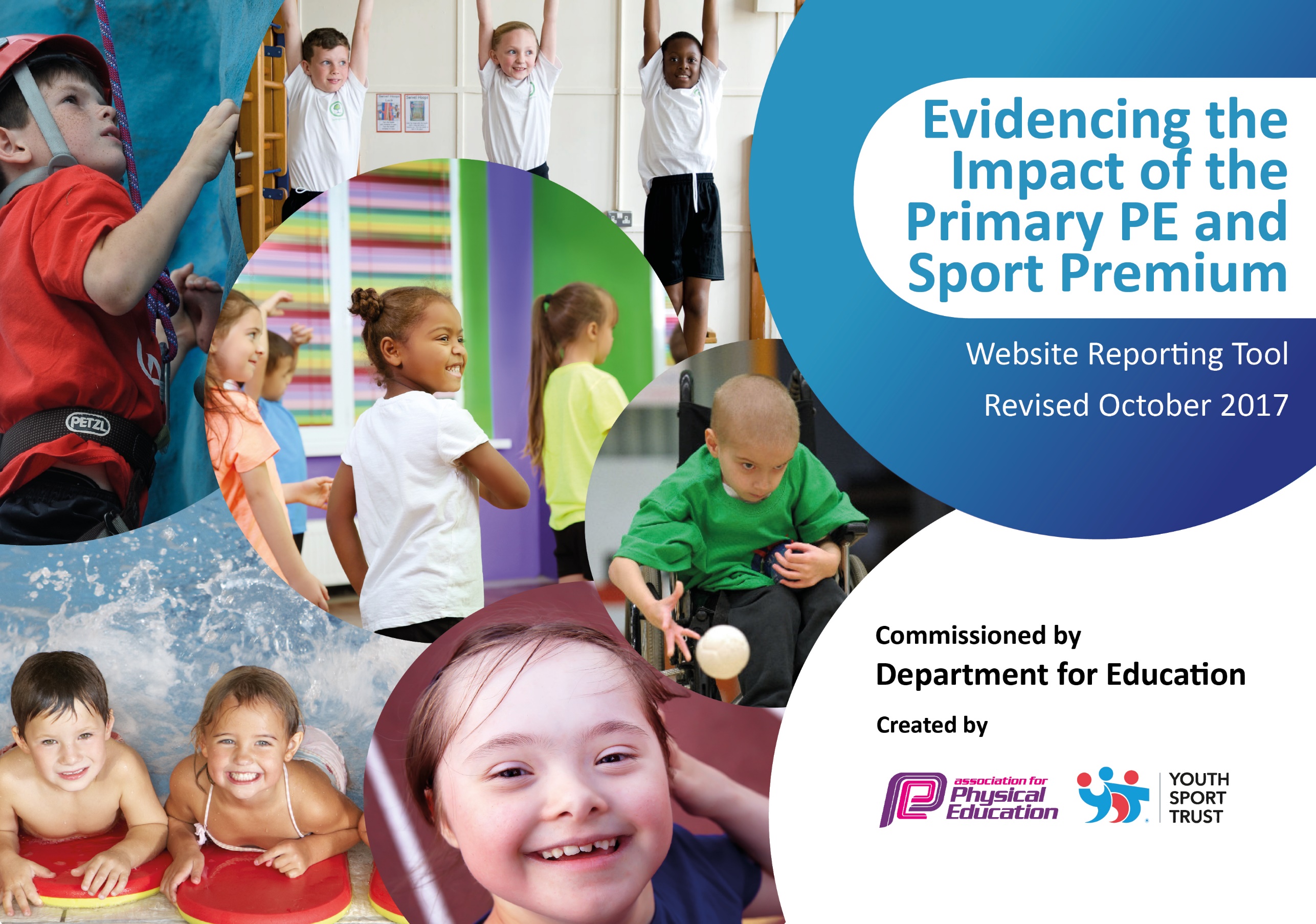 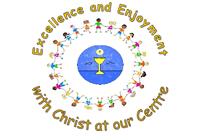 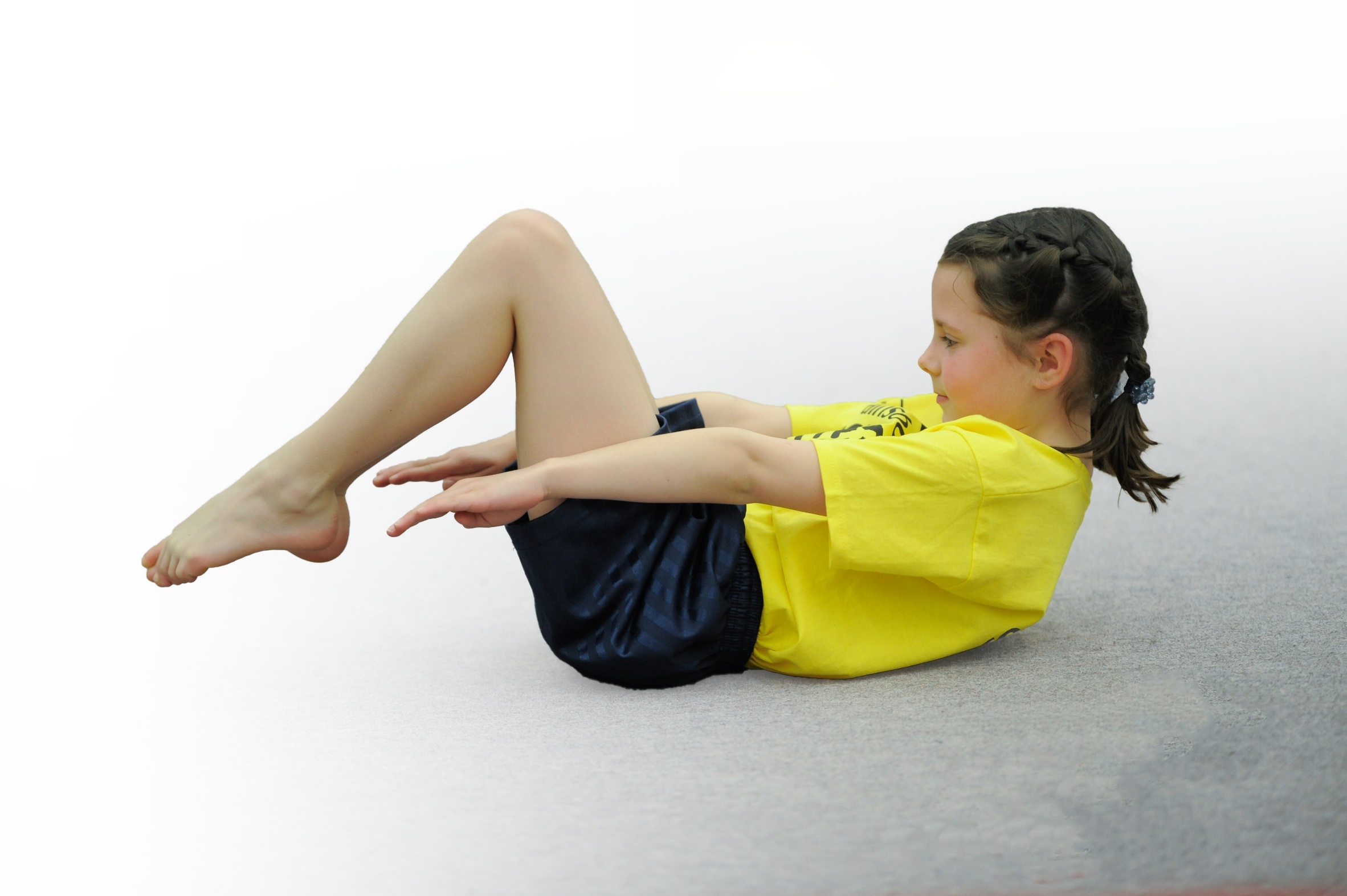 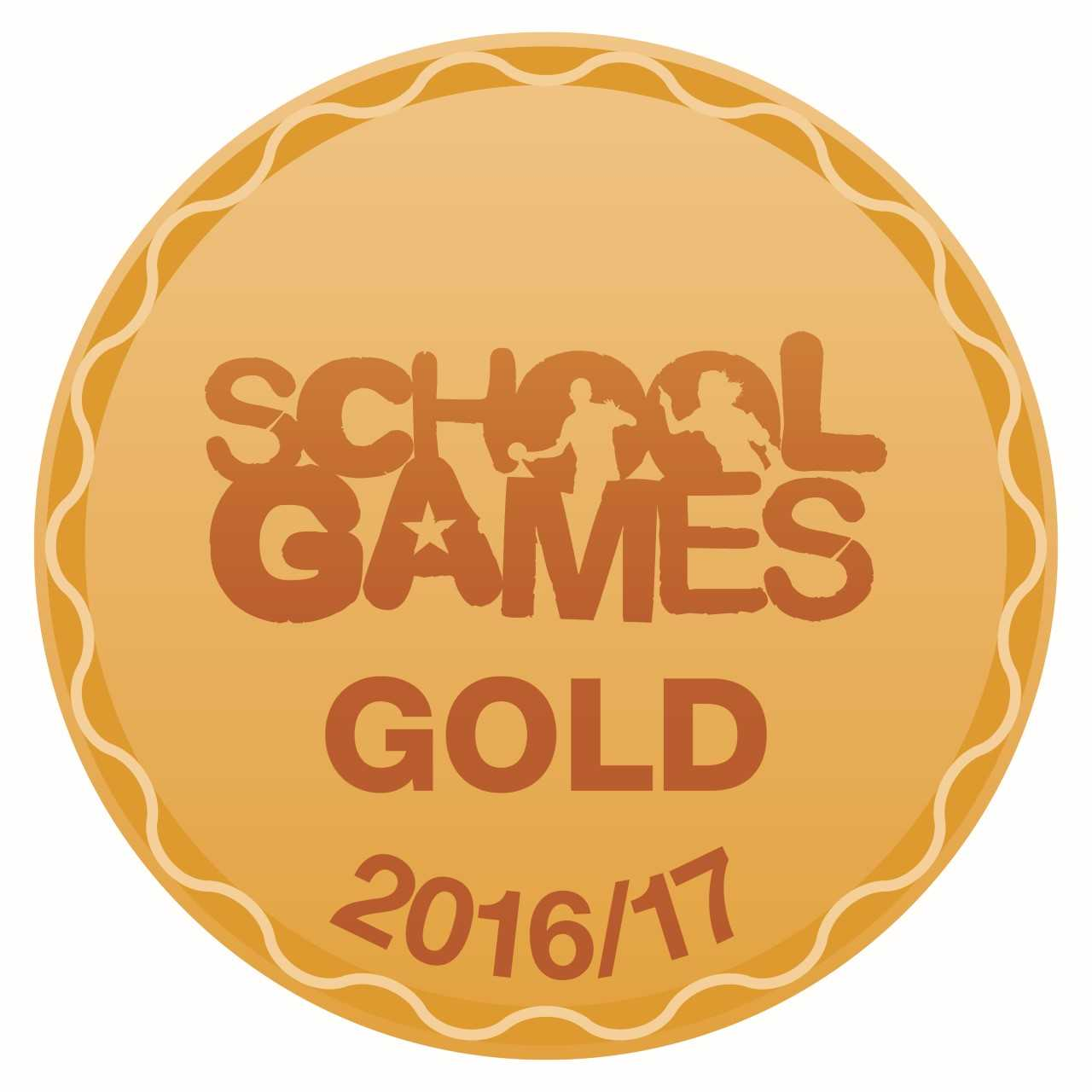 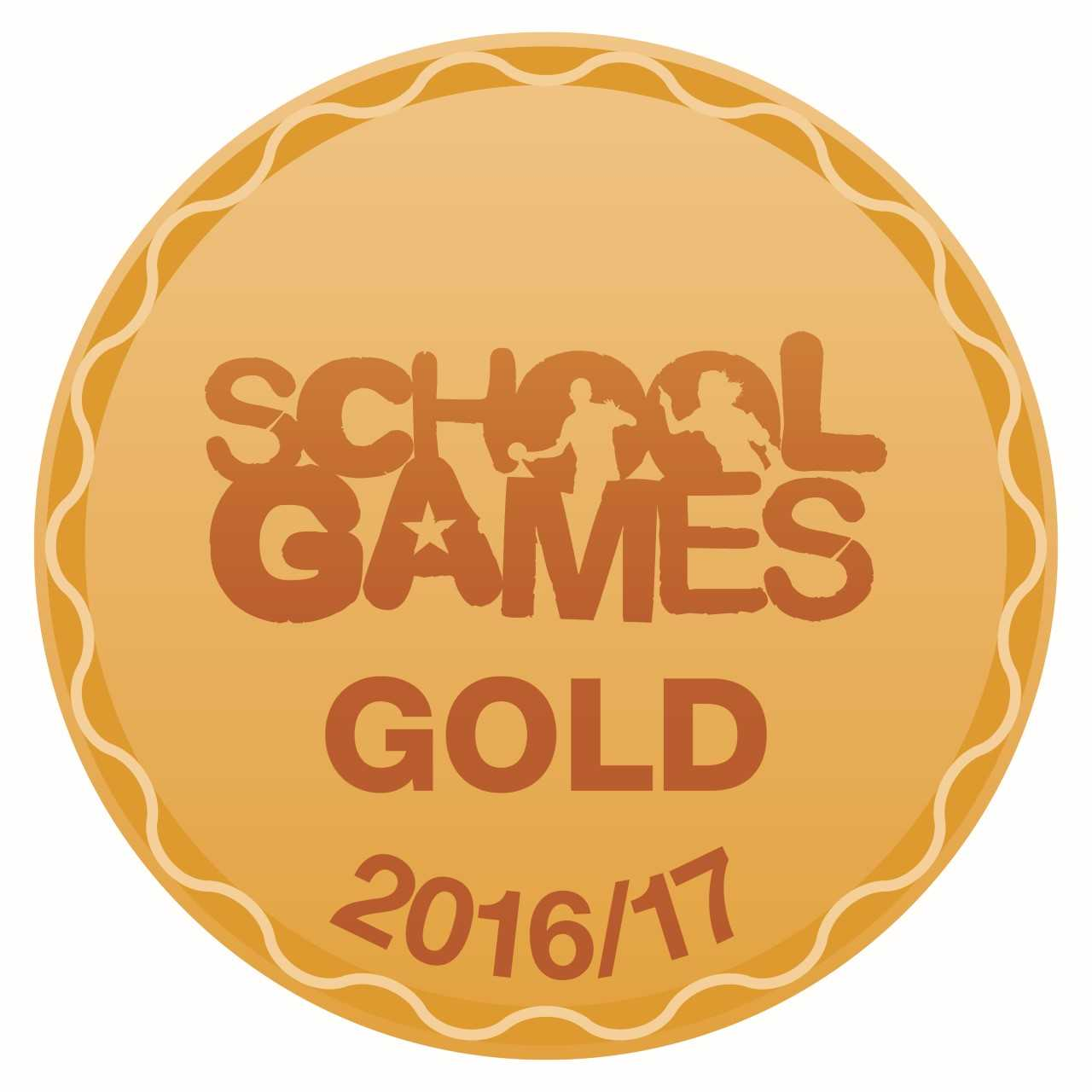 SSwimming and water safety is an extremely important part of the PE curriculum at Corpus Christi Catholic Primary School and is another way of helping children to lead healthy and active lives. Throughout the academic year, pupils in Y4 attend swimming lessons. We also provide opportunities, later in the year, for pupils in Year 5 & 6 pupils who have not met the national curriculum requirements. Pupils are grouped according to their ability and are taught to:- Swim competently, confidently and proficiently over a distance of at least 25 metres- Use a range of strokes effectively (for example, front crawl, backstroke and breaststroke)- Perform safe self-rescue in different water-based situations. Swimming and water safety is an extremely important part of the PE curriculum at Corpus Christi Catholic Primary School and is another way of helping children to lead healthy and active lives. Throughout the academic year, pupils in Y4 attend swimming lessons. We also provide opportunities, later in the year, for pupils in Year 5 & 6 pupils who have not met the national curriculum requirements. Pupils are grouped according to their ability and are taught to:- Swim competently, confidently and proficiently over a distance of at least 25 metres- Use a range of strokes effectively (for example, front crawl, backstroke and breaststroke)- Perform safe self-rescue in different water-based situations. Swimming and water safety is an extremely important part of the PE curriculum at Corpus Christi Catholic Primary School and is another way of helping children to lead healthy and active lives. Throughout the academic year, pupils in Y4 attend swimming lessons. We also provide opportunities, later in the year, for pupils in Year 5 & 6 pupils who have not met the national curriculum requirements. Pupils are grouped according to their ability and are taught to:- Swim competently, confidently and proficiently over a distance of at least 25 metres- Use a range of strokes effectively (for example, front crawl, backstroke and breaststroke)- Perform safe self-rescue in different water-based situations. End of Key Stage 2 Data 2017/18End of Key Stage 2 Data 2017/18End of Key Stage 2 Data 2017/18Swimmers 25m and over4690%Non Swimmers12%Pupils who can use a range of strokes4996%Pupils who can perform safe self-rescue in different water-based situation5098%Schools can choose to use the Primary PE and Sport Premium to provide additional provision for swimming but this must be for activity over and above the national curriculum requirements. Have you used it in this way?YesYesSports Premium Spending Breakdown 2017-2018Sports Premium Spending Breakdown 2017-2018Sports Premium Spending Breakdown 2017-2018Sports Premium Spending Breakdown 2017-2018Key indicator 3Increased confidence, knowledge and skills of all staff in teaching PE and sportLeeds Rhinos Foundation£8000Key indicator 3Increased confidence, knowledge and skills of all staff in teaching PE and sportLeeds United Foundation£1000Key indicator 1The engagement of all pupils in regular physical activity – Chief Medical Officer guidelines recommend that primary school children undertake at least 30 minutes of physical activity a day in schoolPlayground Markings£5000Key indicator 1The engagement of all pupils in regular physical activity – Chief Medical Officer guidelines recommend that primary school children undertake at least 30 minutes of physical activity a day in schoolPE equipment £1000£1000Key indicator 2The profile of PE and sport being raised across the school as a tool for whole school improvementActive Schools£1000Key indicator 2The profile of PE and sport being raised across the school as a tool for whole school improvementSwimming£1000Key indicator 4Broader experience of a range of sports and activities offered to all pupilsCOPAMO Academy £2400Key indicator 4Broader experience of a range of sports and activities offered to all pupilsWhite Rose Cheer £1000Key indicator 5Increased participation in competitive sportTNLP Competition Partnership SLA£500Key indicator 5Transport £1000Total Spending  £21, 900Academic Year: 2017-2018Total fund allocated: £18,000Date Updated: 2.11.2017Date Updated: 2.11.2017Key indicator 1: The engagement of all pupils in regular physical activity – Chief Medical Officer guidelines recommend that primary school children undertake at least 30 minutes of physical activity a day in schoolKey indicator 1: The engagement of all pupils in regular physical activity – Chief Medical Officer guidelines recommend that primary school children undertake at least 30 minutes of physical activity a day in schoolKey indicator 1: The engagement of all pupils in regular physical activity – Chief Medical Officer guidelines recommend that primary school children undertake at least 30 minutes of physical activity a day in schoolKey indicator 1: The engagement of all pupils in regular physical activity – Chief Medical Officer guidelines recommend that primary school children undertake at least 30 minutes of physical activity a day in schoolAmount and percentage of total allocation:Key indicator 1: The engagement of all pupils in regular physical activity – Chief Medical Officer guidelines recommend that primary school children undertake at least 30 minutes of physical activity a day in schoolKey indicator 1: The engagement of all pupils in regular physical activity – Chief Medical Officer guidelines recommend that primary school children undertake at least 30 minutes of physical activity a day in schoolKey indicator 1: The engagement of all pupils in regular physical activity – Chief Medical Officer guidelines recommend that primary school children undertake at least 30 minutes of physical activity a day in schoolKey indicator 1: The engagement of all pupils in regular physical activity – Chief Medical Officer guidelines recommend that primary school children undertake at least 30 minutes of physical activity a day in school£7000 (39%)School focus with clarity on intended impact on pupils:Actions to achieve:Funding allocated:Evidence and impact:Sustainability and suggested next steps:To embed the engagement of pupils in regular physical activity during the school day Develop markings on the playground and additional playground/PE equipment in consultation with pupils via the Sports and PE CouncilNew partnership with the Leeds United Foundation and Premier League Primary Stars. Additional Lunchtime clubs on offer with the Leeds Rhinos Foundation After school sports clubs available each day Playground marking £5000As part of Leeds United Foundation cost £500As part ofLeeds Rhinos Foundation£1500Children have had the opportunity to access at least 30 minutes a day regular activity through lunchtime and after school clubs on offer.Increased percentage of pupils participating in lunch time clubs.Lunchtime clubs- Leeds RhinosY1 – MultiskillsY2 – Skipping & Sports Hall AthleticsY3 – Skipping & Sports Hall AthleticsY4 – Tennis / AthleticsY5 – Sportshall AthleticsPhysical activity through extra-curricular clubs, including lunchtime clubs, are  embedded within the school day with some led by existing teaching staff. Pupils have had increased opportunities to participate in extra-curricular sports activities through lunchtime and after school clubs.Key indicator 2: The profile of PE and sport being raised across the school as a tool for whole school improvementKey indicator 2: The profile of PE and sport being raised across the school as a tool for whole school improvementKey indicator 2: The profile of PE and sport being raised across the school as a tool for whole school improvementKey indicator 2: The profile of PE and sport being raised across the school as a tool for whole school improvementAmount and percentage of total allocation:Key indicator 2: The profile of PE and sport being raised across the school as a tool for whole school improvementKey indicator 2: The profile of PE and sport being raised across the school as a tool for whole school improvementKey indicator 2: The profile of PE and sport being raised across the school as a tool for whole school improvementKey indicator 2: The profile of PE and sport being raised across the school as a tool for whole school improvement£2000 (11%)School focus with clarity on intended impact on pupils:Actions to achieve:Funding allocated:Evidence and impact:Sustainability and suggested next steps:To continue to raise the profile of school sport.To increase additional PE opportunities for Pupil premium and SEND pupils. Ensure that we remain partof the Active Schoolsprogramme and access a range of the activities on offerEnsure that there are a wide range of activities for pupils to participate in both within school and in local competitionsMaintain a good balance of sports on offer and increase that to include new sporting opportunities including: Cheer dance TennisGoalballCopamo football clubs three times per weekIncreased percentage of pupils participating in lunch time clubs.£1000See Key Indicator 4 for costingsData analysis shows that as a school we are performing well above national standards especially by the end of Key Stage 2.http://www.corpusprimaryleeds.org/our-school/key-school-info/2016-resultsTo create links with local clubs and sign post children to sports club.Continue to ensure that the aspirations and ambitions of all our pupils are as high as possible by ensuring they are the best version of themselves through modelling ‘Excellence and Enjoyment with Christ at our Centre’ We maintained our high pupil outcomes at the end of the academic year 2017-2018To provide additional swimming provision targeted to pupils not able to meet the swimming requirements of the national curriculum. Trial extended swimming session for one class.  Pay for an additional swimming instructorPupils who are struggling to meet the national curriculum swimming requirements to attend inclusive Aqua Festivals to water boost confidence. £1000Increase in percentage of children who can swim 25m using a range of strokes.Increasing teacher to pupil ratio during swimming lessons which have a sustainable impact in the long term.Increased percentage of pupils who can swim 25m2018-2019 swimming lessons to be 1 hour in lengthKey indicator 3: Increased confidence, knowledge and skills of all staff in teaching PE and sportKey indicator 3: Increased confidence, knowledge and skills of all staff in teaching PE and sportKey indicator 3: Increased confidence, knowledge and skills of all staff in teaching PE and sportKey indicator 3: Increased confidence, knowledge and skills of all staff in teaching PE and sportAmount and percentage of total allocation:Key indicator 3: Increased confidence, knowledge and skills of all staff in teaching PE and sportKey indicator 3: Increased confidence, knowledge and skills of all staff in teaching PE and sportKey indicator 3: Increased confidence, knowledge and skills of all staff in teaching PE and sportKey indicator 3: Increased confidence, knowledge and skills of all staff in teaching PE and sport£9000 (50%)School focus with clarity on intendedimpact on pupils:Actions to achieve:Fundingallocated:Evidence and impact:Sustainability and suggestednext steps:To provide staff with professional development, mentoring, training and resources to help them teach PE and sport more effectivelyTo increase teachers’ subject knowledge and confidence to teach high quality PE lessons through attendance on FA Primary Teachers Award and mentoring with Leeds Rhinos and Leeds United Foundations.  Links with the Leeds Rhinos Foundation for the third year. Increase number of days to two full daysNew partnership with Leeds United Foundation and Premier League Primary StarsUse a staff training day (February 2018) for teachers to attend FA Primary Teachers Award£8000£1000Staff have weekly CPD with experienced coaches.  Bespoke teaching plan for staff to follow. Teachers attended Primary Teacher’s Award (FA Primary Stars initiative) to further deepen understanding of assessment and outcomes in PEExisting staff and newly qualified staff have increased confidence to teach high quality PE lessons through weekly mentoringNewly qualified staff and experienced teachers achieved  Primary Teachers Award run by the FA which is certificated and supports assessment and curriculum subject knowledge. Key indicator 4: Broader experience of a range of sports and activities offered to all pupilsKey indicator 4: Broader experience of a range of sports and activities offered to all pupilsKey indicator 4: Broader experience of a range of sports and activities offered to all pupilsKey indicator 4: Broader experience of a range of sports and activities offered to all pupilsAmount and percentage of total allocation:Key indicator 4: Broader experience of a range of sports and activities offered to all pupilsKey indicator 4: Broader experience of a range of sports and activities offered to all pupilsKey indicator 4: Broader experience of a range of sports and activities offered to all pupilsKey indicator 4: Broader experience of a range of sports and activities offered to all pupils£4,400  (22%)School focus with clarity on intendedimpact on pupils: Actions to achieve:Fundingallocated:Evidence and impact:Sustainability and suggestednext steps:Additional achievements:Increase non-traditional sport opportunities for pupilsHire qualified sports coaches to work with teachers to enhance or extend current opportunitiesIncrease the percentage of Pupil Premium & SEND children attending inter school opportunitiesInvolve pupils in the decision making process for PE and Sports provision in schoolPupil Premium Focused ActivitiesCheerleading GolfKurlingContinue to work with local clubs and sports coaches to enhance and extend current opportunities e.g COPAMO academy (3 after school clubs)White Rose Cheer (1 after school cheerleading club)Enter inclusive Active School’s activities;Goalball Aqua FestivalArcheryInclusive Sports Hall Athletics.Leeds Rhinos Foundation ( 2 after school clubs and 2 lunchtime clubs)Hold regular PE and Sports Council meetings, involving pupils in decisions especially regarding playground markingsCheerleading £1000COPAMO Football Academy£2400Transport costs£1000 Total£4,400Governor Focus Group meetingsA range of ‘non-traditional’ sports on offer for all children. Higher percentage of Pupil Premium participation and SEND children attending extra-curricular PE opportunities.  The new sports, dance and physical activities which were introduced during the academic year  have encouraged more pupils to try sport and physical activitiesPupils attended extra football after school clubs and were given more opportunities to participate in football competitionsExtra opportunities provided for Pupil Premium and SEND pupils to attend competitions and  after school clubsSEND pupils attended Inclusive Sporting competitions and experienced successes by being placed in top 3 placesPupils involved in decisions about PE and Sports provision in school Key indicator 5: Increased participation in competitive sportKey indicator 5: Increased participation in competitive sportKey indicator 5: Increased participation in competitive sportKey indicator 5: Increased participation in competitive sportAmount and percentage of total allocation:Key indicator 5: Increased participation in competitive sportKey indicator 5: Increased participation in competitive sportKey indicator 5: Increased participation in competitive sportKey indicator 5: Increased participation in competitive sport£1500 (2%)School focus with clarity on intendedimpact on pupils:Actions to achieve:Fundingallocated:Evidence and impact:Sustainability and suggestednext steps:To continue to enter sport competitionsTo continue the successful partnership with the East Leeds Catholic Cluster and the Temple Learning partnershipTo ensure more pupils experience being part of a team in inter-school competitions and at city level£500 TNLP competition  SLA£1000 TransportHigher percentage of pupils accessing sport Increased percentage of pupils accessing school gamesIncreased opportunities for pupils to compete in inter school competitions at Temple Moor High School and  at Corpus Christi Catholic CollegeIncreased number of  pupils participating in competitive sportContinue to participate in local competitions as part of the East Leeds Catholic Cluster and at city level competitionsDevelop inter-class competitions so all pupils participate in at least 2 competitions per yearSchool to achieve ‘Gold’ school games mark two years in a row and then Platinum achievement the year after.